Государственное бюджетное общеобразовательное учреждение Самарской областисредняя общеобразовательная школа №1 п.г.т. Суходолмуниципального района Сергиевский Самарской областиструктурное подразделение – детский сад «Золотой ключик»Организация опытно-экспериментальной деятельности детей дошкольного возраста. Игры с водой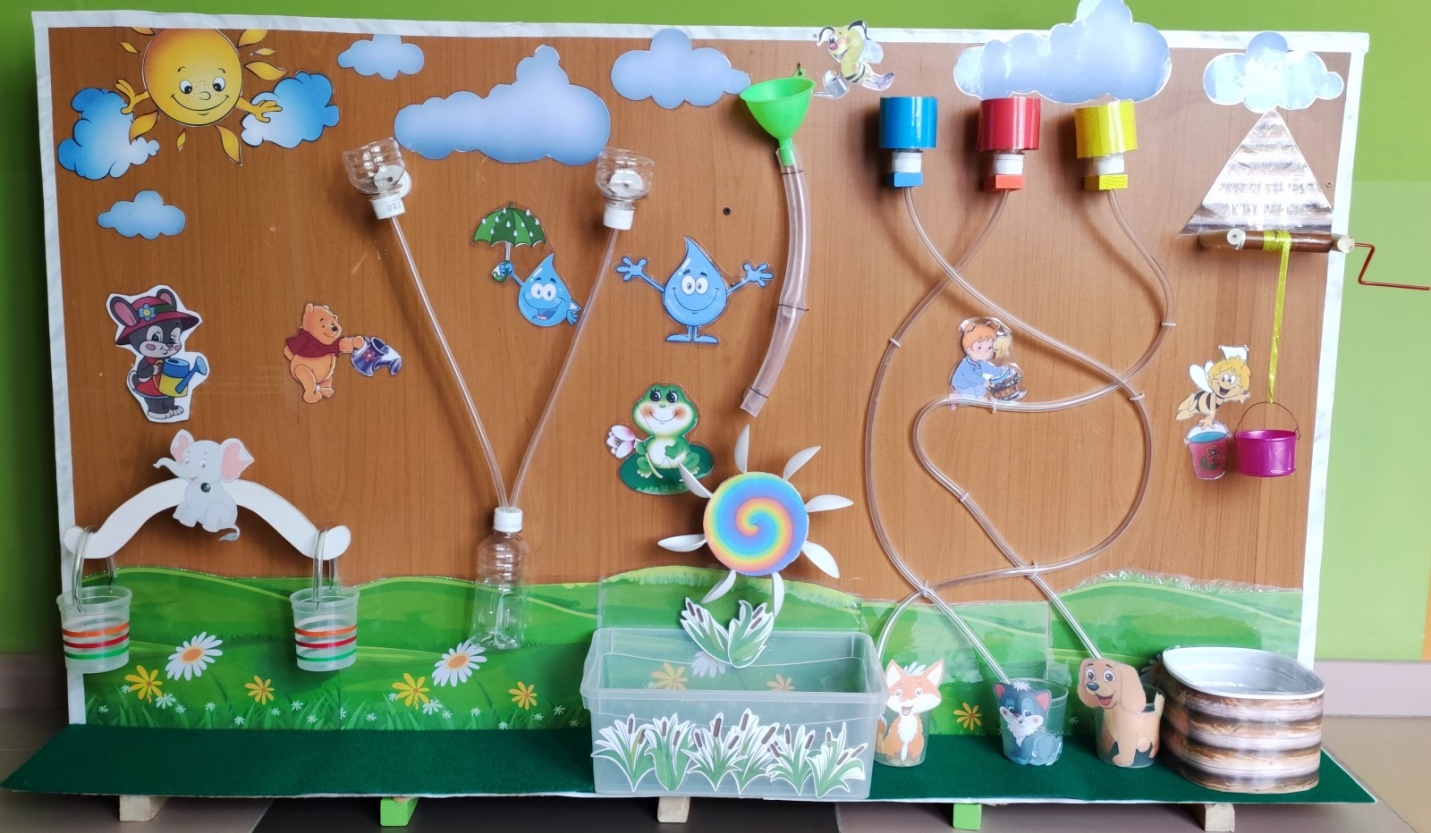 Авторы: Корнилова Надежда АрсентьевнаВоспитатель ГБОУ СОШ №1 СП- д/с «Золотой ключик»Чертыковцева Татьяна НиколаевнаВоспитатель ГБОУ СОШ №1 СП-д/с «Золотой ключик»п.г.т. Суходол, 2022Введение«Умейте открыть перед ребенкомв окружающем мире что-то одно, нооткрыть так, чтобы кусочек заигралвсеми цветами радуги»В. А. СухомлинскийРебенок рождается исследователем. Неугомонная жажда новых впечатлений, любопытство, постоянное стремление наблюдать и экспериментировать. Удовлетворяя свою любознательность в процессе активной познавательно-исследовательской деятельности, которая в естественной форме проявляется в виде детского экспериментирования, ребенок расширяет свои представления об окружающем мире.Для детей раннего и младшего дошкольного возраста экспериментирование наравне с игрой является ведущим видом деятельности. Восприятие мира ребенком в этот период жизни идет через чувства и ощущения.При организации опытно-экспериментальной деятельности детей раннего возраста учитываются возрастные особенности детей.Наше пособие по экспериментированию с водой красочное, мобильное, прочное, практичное. Игры с водой эмоционально окрашены, вызывают у детей положительные эмоции и желание действовать.Данное пособие  изготовлена из подручных средств, использовались бросовый материал, заламинированные картинки. Наше пособие включает в себя несколько практических экспериментальных игр. Почему мы выбрали именно экспериментирование с водой? Вода, как особый естественный, пластичный, гибкий и безопасный материал, обладает колоссальными возможностями для развития ребенка, а игры с водой, бесспорно, могут стать таким условием. Любые игры детей с водой, даже такие простые манипуляции, как переливание, выливание, заполнение емкостей водой, обладают психопрофилактической ценностью. А для малышей ясельных и младших групп такие игры являются, пожалуй, самым доступным и естественным способом самотерапии. Все игры с водой так или иначе способствуют развитию тактильно-кинестетической чувствительности, мелкой моторики рук, координации движений в системе «глаз-рука». Это также является показателем общего физического и двигательного развития. Наряду с этим, дети учатся осознавать и проговаривать свои ощущения. А это, в свою очередь, способствует развитию речи, памяти, произвольного внимания. А самое главное, игры с водой делают процесс обучения детей естественным, ненавязчивым, приносящим радость открытий и удовольствие.     Цель использования: -Создание предметно-пространственной среды для развития познавательной активности в процессе экспериментирования.Задачи:-Формирование у детей представления о свойствах воды (прозрачная; вода – жидкость, может течь; одни предметы тонут, другие плавают; изменяет цвет и т.д.)-Развитие мыслительных способностей (сравнение, обобщение, сопоставление, анализ)-Развитие моторики рук и координации движений-Развитие визуального, слухового, сенсорного восприятия-Развитие внимания, памяти, речевых способностей-Создание положительной мотивации к самостоятельному экспериментированиюИгрыИгра «Колодец»Цель: -Формировать умение анализировать, определять пространственное положение предмета (вверху, внизу)-Развивать моторику рук.Ход игры: Воспитатель показывает картинки животных, спрашивает название их. Предлагает напоить их водой. Дети упражняются в выполнении последовательных действий: зачерпывают воду ведром, поднимают вверх при помощи барабана, вращая ручку по кругу. Переливают воду из ведра в воронку.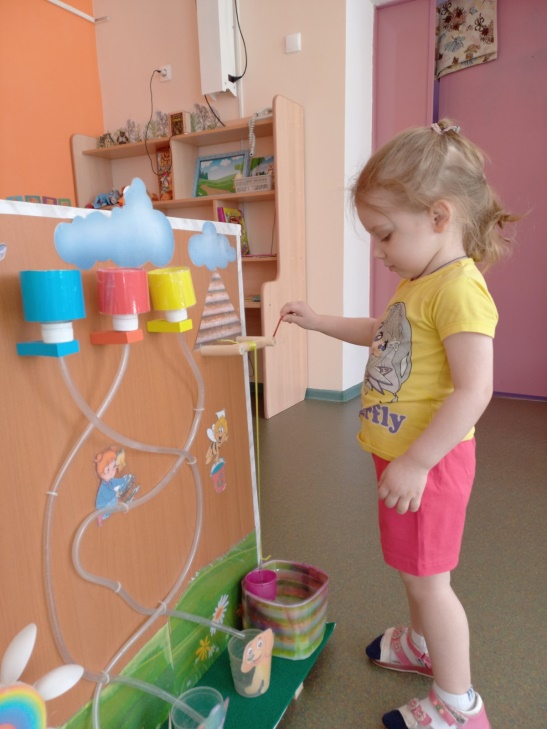 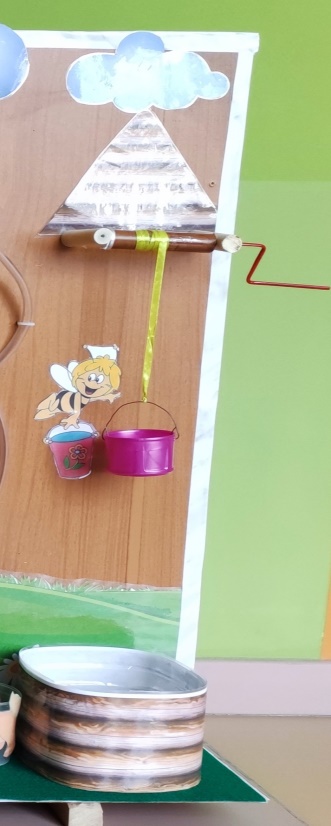 Игра «Напои  животных»Цель: -Формировать у детей желание заботиться о животных, о необходимости воды для живого мира-Развитие внимания, умение определять от какой воронки по трубке потечет вода к определенному животномуХод игры: Воспитатель предлагает налить воду для котенка. Дети размышляют, экспериментируют и определяют цвет воронки, от которой вода потечет к котенку (собаке, лисичке).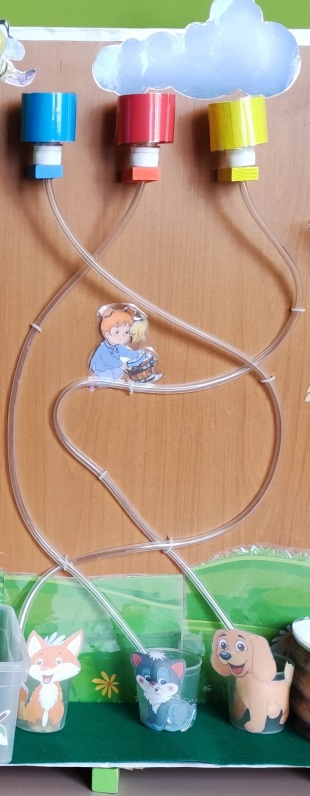 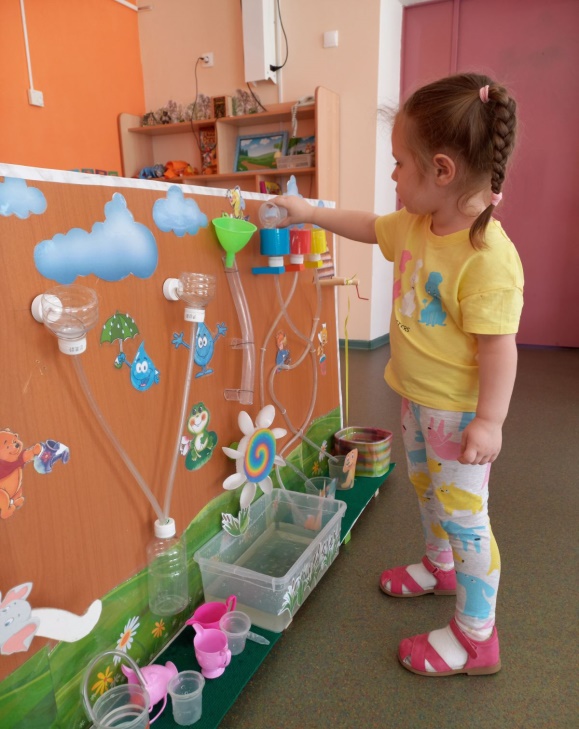 Игра «Разноцветная водичка»Цель:-Формирование представлений о воде, изменении цвета, смешивании цветов-Формировать умение узнавать, называть цветаХод игры: Воспитатель предлагает поиграть с цветной водичкой. В воронки дети наливают цветную воду и наблюдают, какого цвета она станет.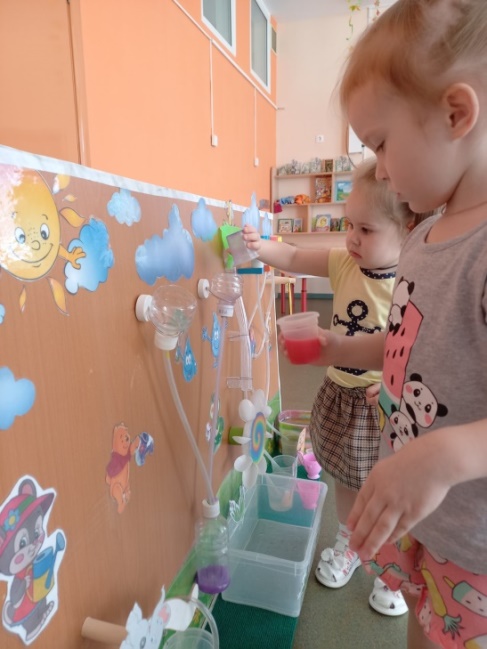 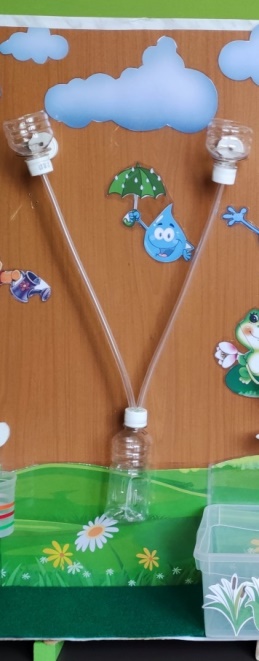 Игра «Мельница»Цель:-Формировать представление о воде (текучая, может «разбрызгиваться», литься, приводить в движение другие предметы.Ход игры: Воспитатель показывает пустую емкость «пруд». Предлагает заполнить ее водой из колодца. Переливая воду в воронку из ведра, наблюдают, как вода стремиться вниз, приводя в движение мельницу.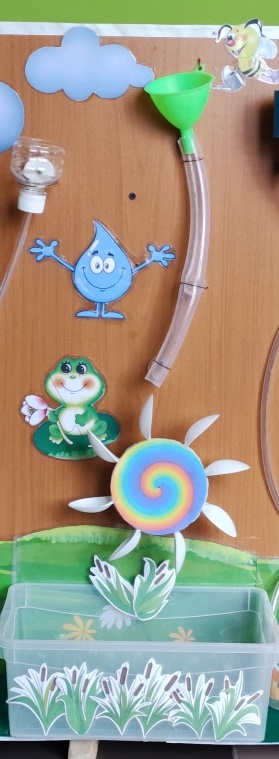 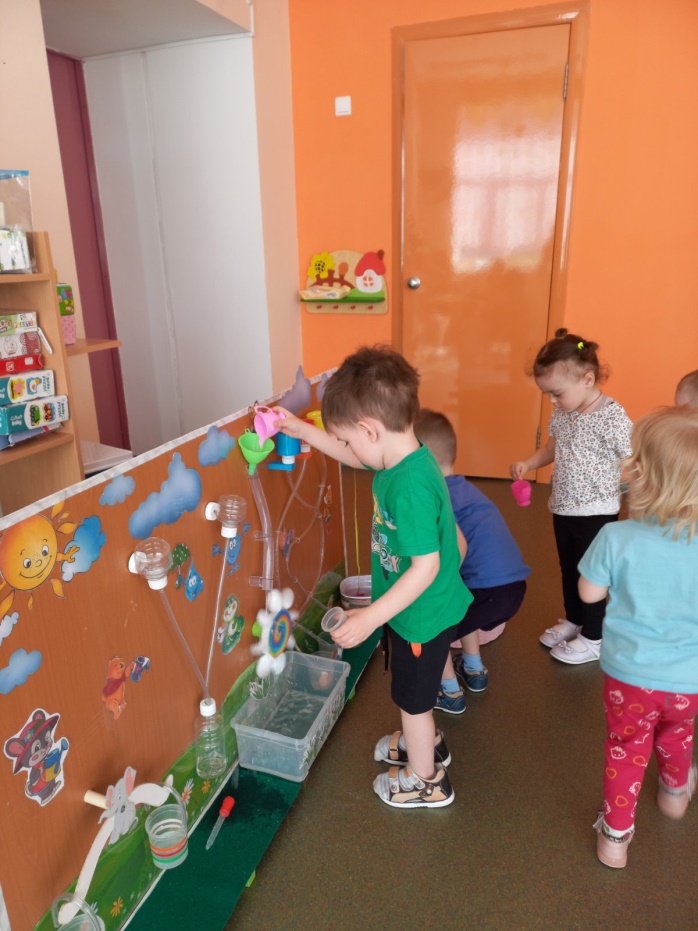 Игра «Рыбалка»Цель:-Упражнять детей в вылавливании предметов из воды с помощью удочкиХод игры: В заполненный «пруд» дети запускают рыбок с магнитом. Воспитатель предлагает поймать рыбки при помощи удочки. Дети экспериментируют, проверяют предметы «тонут- не тонут»                                                      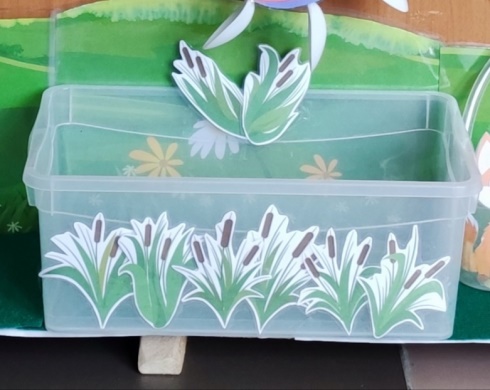 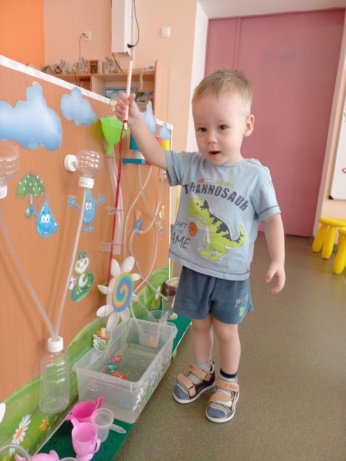 Игра «Весы»Цель:-Упражнять детей в переливании воды из емкости в емкость. -Развивать координацию движений-Формировать умение наливать воду до определенной метки. -Знакомить с понятием «много-мало»Ход игры: Воспитатель просит искупать слона и мышку.-Для слона сколько нужно воды?-А для мышки сколько надо воды?Дети наливают воду в стаканчики с метками, определяют, где много воды, где мало.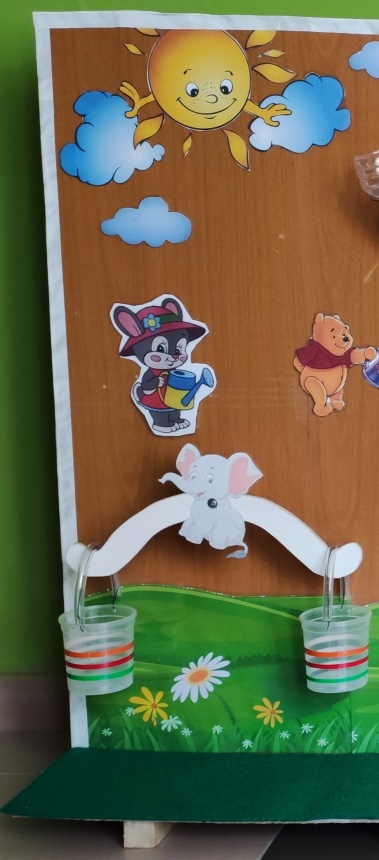 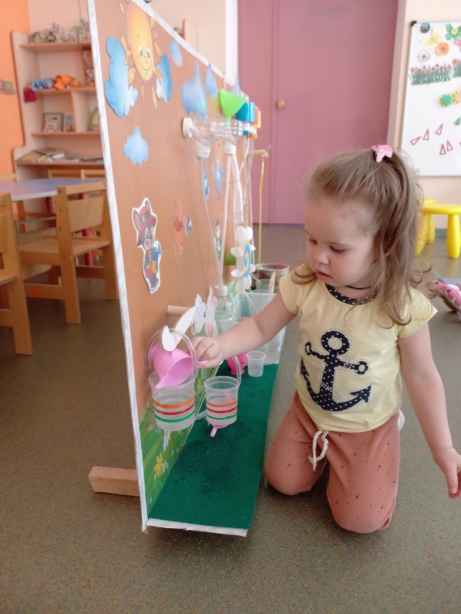 Вывод: В младшем дошкольном возрасте « территория познания » ребенка ограничена ближайшим непосредственным окружением. Это связано с его познавательными возможностями, то есть «вижу – действую». Поэтому лучше всего ребёнок постигает и осознает реальные предметы и объекты, к которым можно приблизиться, которые можно рассмотреть, можно  подержать в руках.  А так же события и явления окружающей действительности, в которых они сами являются активными участниками. Благодаря этому дети накапливают довольно много представлений и знаний о ближайшем непосредственном окружении.Во время проведения экспериментирования дети всесторонне исследовали воду: в группе,  в экспериментальной зоне. Все дети с большим интересом проявляли активность при проведении опытов, старались повторить предложенные действия.  В ходе проекта у детей возник интерес к творческой, познавательной деятельности;  дети приобрели элементарные знания о воде. Во время проекта малыши заметно сблизились друг с другом. Появились в словарном запасе детей новые слова «полный», «пустой», «много», «мало». Дети  научились элементарному сравнению «тонет – не тонет». Дети с удовольствием смешивали краски в воде, вылавливали рыбок из «пруда». Список используемой литературыПознавательно – исследовательская деятельность как направление развития личности дошкольника. Опыты, эксперименты, игры / сост. Н. В. Нищева. – СПб: Детство-Пресс, 2015. – 240 с.Марудова, Е. В. Ознакомление дошкольников с окружающим миром. Экспериментирование / Е. В. Марудова. – СПб: Детство-Пресс, 2015, 128 с.Организация опытно-экспериментальной работы в ДОУ. Тематическое и перспективное планирование работы в разных возрастных группах. Выпуск 1 / сост. Н. В. Нищева. – СПб: Детство-Пресс, 2015. – 240с.Организация опытно-экспериментальной работы в ДОУ. Тематическое и перспективное планирование работы в разных возрастных группах. Выпуск 2 / сост. Н. В. Нищева. – СПб: Детство-Пресс, 2015. – 240с.Рыжова, Л. В. Методика детского экспериментирования /Рыжова Л. В. – СПб: Детство-Пресс, 2015. – 208 с.Шевченко Р.Г. Методическая разработка "Ознакомления детей младшего возраста с окружающим миром через детское экспериментирование" // Совушка. 2019.Дыбина О.В. Неизведанное рядом: занимательные опыты и эксперименты для дошкольников. Сфера, 2019г.